Chương trình 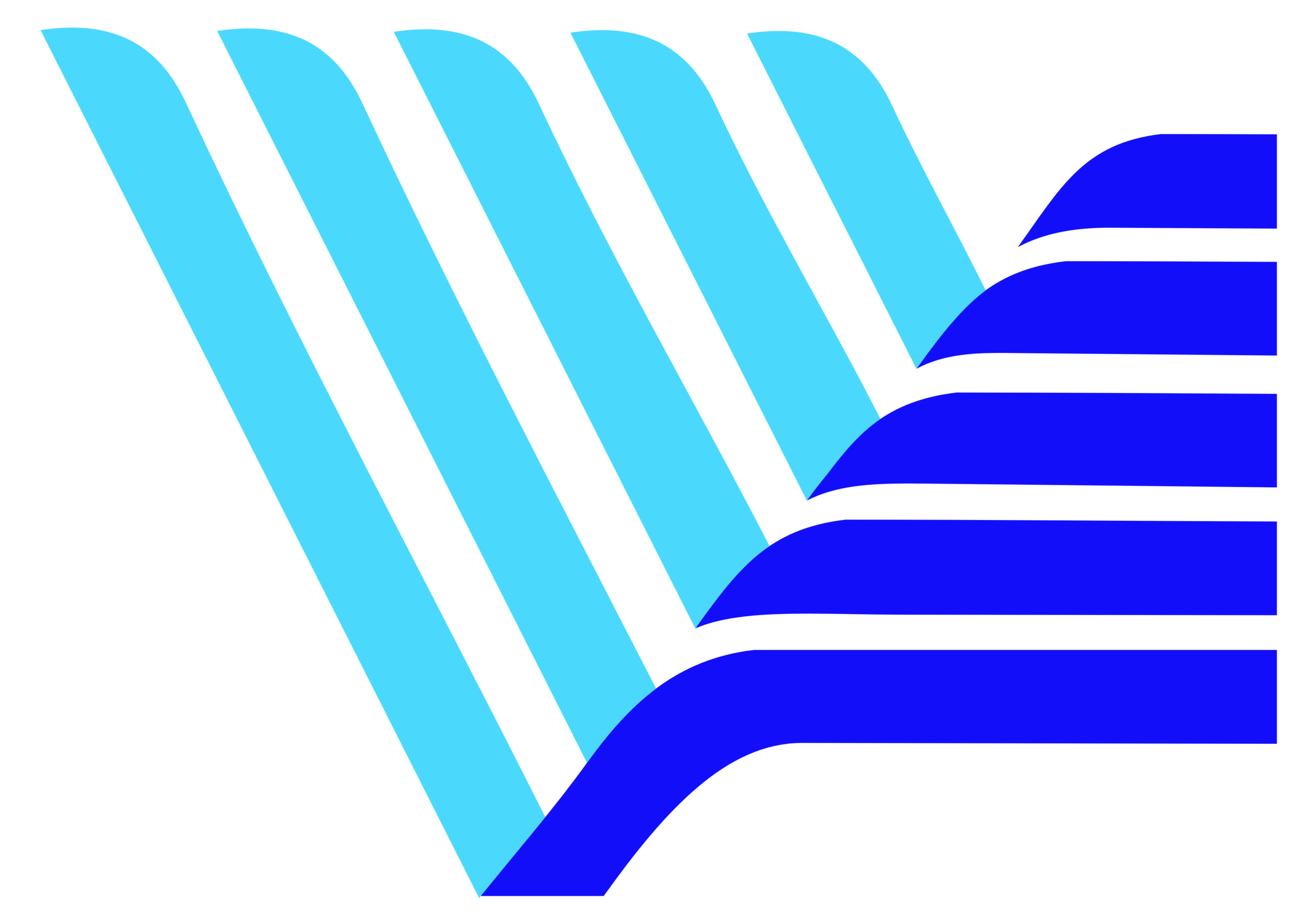 Họp Hội đồng Đại học ĐHQG-HCM lần thứ 14 (khóa IV)		    Thời gian: 8g30 ngày 21/12/2021 (Thứ ba)           	Địa điểm: Phòng họp 512, Nhà điều hành ĐHQG-HCM, Ghi chú: Tùy tình hình thực tế, Chủ tịch Hội đồng đại học ĐHQG-HCM sẽ xin ý kiến Hội đồng để điều chỉnh lịch họp cho phù hợp TTThời gianNội dungTài liệuTrình bàyI.Phần thứ nhất: Khai mạc kỳ họp Hội đồng đại học ĐHQG-HCM lần thứ 14 (khóa IV)Phần thứ nhất: Khai mạc kỳ họp Hội đồng đại học ĐHQG-HCM lần thứ 14 (khóa IV)Phần thứ nhất: Khai mạc kỳ họp Hội đồng đại học ĐHQG-HCM lần thứ 14 (khóa IV)Phần thứ nhất: Khai mạc kỳ họp Hội đồng đại học ĐHQG-HCM lần thứ 14 (khóa IV)08:30 - 08:35Tuyên bố lý do và giới thiệu chương trình kỳ họpThư ký HĐĐH08:35 - 08:50Phát biểu chào mừng & khai mạc kỳ họpChủ tịch  HĐĐHII.Phần thứ hai: Các báo cáoPhần thứ hai: Các báo cáoPhần thứ hai: Các báo cáoPhần thứ hai: Các báo cáoBáo cáo chính Báo cáo chính Báo cáo chính Báo cáo chính Báo cáo chính 08:50 - 09:10Tổng kết tình hình hoạt động ĐHQG-HCM năm 2021HĐĐHQG 12/2021_01Chánh Văn phòng9:10 - 9:30Kế hoạch hoạt động ĐHQG-HCM năm 2022HĐĐHQG 12/2021_02Trưởng Ban Kế hoạch Tài chính9:30 - 9:50Thông qua Đề án đổi mới cơ chế hoạt động của Trường Đại học Khoa học tự nhiênHĐĐHQG 12/2021_03Ban Tổ chức Cán bộ và Trường ĐH KHTN9:50-10:10Thông qua Quy chế tạm thời Tổ chức và hoạt động của Hội đồng trường của các trường đại học thành viênHĐĐHQG 12/2021_04Thư ký Hội đồng đại học10:10 - 11:00Thảo luận - Biểu quyết thông qua các nội dung11:00 - 11:15Giải laoBáo cáo chuyên đề: BrainstormBáo cáo chuyên đề: BrainstormBáo cáo chuyên đề: BrainstormBáo cáo chuyên đề: BrainstormBáo cáo chuyên đề: Brainstorm11:15 - 11:35Chuyển đổi số tại ĐHQG-HCMHĐĐHQG 12/2021_05Khu Công nghệ phần mềm11:35 - 11: 55Xin chủ trương về hướng phát triển Ký túc xá ĐHQG-HCMHĐĐHQG 12/2021_06Ban Kế hoạch Tài chính11:55 - 12:30Trao đổi-Thảo luận về các chuyên đề.Bế mạc:Chủ tịch HĐĐH-        Kết luậnChủ tịch HĐĐH-       Dự kiến phiên họp lần sau 07/7/2022 (thứ năm)Chủ tịch HĐĐHKết thúc chương trình làm việcCơm trưa tại Phòng ăn Nhà điều hành